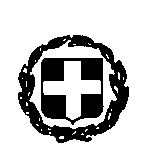 ΕΛΛΗΝΙΚΗ ΔΗΜΟΚΡΑΤΙΑΓΕΝΙΚΟ ΠΡΟΞΕΝΕΙΟ ΤΗΣ ΕΛΛΑΔΟΣ ΣΤΟ ΜΟΝΑΧΟΓΡΑΦΕΙΟ ΣΥΝΤΟΝΙΣΤΗ ΕΚΠΑΙΔΕΥΣΗΣ ΒΑΥΑΡΙΑΣΕΛΛΗΝΙΚΟ ΛΥΚΕΙΟ ΜΟΝΑΧΟΥ"ΚΩΝΣΤΑΝΤΙΝΟΣ ΚΑΡΑΘΕΟΔΩΡΗ"Ständlerst. 36, 81549 Μόναχο ΓερμανίαςΤηλέφωνα:089-45666709,089-12020611FAX: 089-45666713           Email: 1gelmuenchen@sch.gr									Σχολικό Έτος	:2022-2023 Αρ. Πρ. 	:…………..Α Ι Τ Η Σ Η – ΥΠΕΥΘΥΝΗ ΔΗΛΩΣΗ ΕΓΓΡΑΦΗΣ  Στοιχεία ΚηδεμόναΕπώνυμο		:	…………………………………………….............................................Όνομα		: 	…………………………………………….............................................Όνομα Πατέρα	:	…………………………………………….............................................Όνομα Μητέρας	:	…………………………………………….............................................Διεύθυνση		: 	…………………………………………….............................................Τ.Κ. - Πόλη		: 	…………………………………………….............................................Τηλέφωνο (σταθερό)	:	…………………………………………….............................................Τηλέφωνο (κινητό)	:	…………………………………………….............................................Email		: 	…………………………………………….............................................                                                                                                                                                                                                            Στοιχεία ΜαθητήΕπώνυμο		:	…………………………………………….............................................	Όνομα		:	…………………………………………….............................................Όνομα Πατέρα	:	…………………………………………….............................................Όνομα Μητέρας	: 	…………………………………………….............................................Επώνυμο Μητέρας	: 	…………………………………………….............................................Ημερ/νία γέννησης	: 	…………………………………………….............................................Email		: 	…………………………………………….............................................Τηλέφωνο (κινητό)	:	…………………………………………….............................................Προς το Ελληνικό Λύκειο Μονάχου "Κωνσταντίνος Καραθεοδωρή"Σας παρακαλώ να εγκρίνετε την εγγραφή τ….  μαθητ ……….. ……………………….  ……………………….  του………………………. και της ……………………… στην  Πρώτη (Α΄) Τάξη Γενικού Λυκείου για το σχ. έτος 2022-2023Σχολείο Προέλευσης 	………………………………………………………...Γνώση  Γερμανικών	:   ΝΑΙ	ΟΧΙΣυνημμένα υποβάλλω τα εξής δικαιολογητικά:Απολυτήριο Γυμνασίου(Το Πρωτότυπο), εφόσον αυτό δεν έχει διαβιβαστεί υπηρεσιακά, ή άλλος ισότιμος τίτλος. Πιστοποιητικό γέννησης (από τον Δήμο εγγραφής στην Ελλάδα)Βεβαίωση κατοικίας (Meldebestätigung)Φωτοαντίγραφα Tαυτoτήτων ή Διαβατηρίων κηδεμόνων / μαθητήΣε περίπτωση διαζευγμένων δικαστική απόφαση κηδεμονίας.Σε περίπτωση μαθησιακών δυσκολιών απαραίτητα δικαιολογητικά πιστοποίησης.Ιατρική Βεβαίωση για το μάθημα της Γυμναστικής .   Η αίτηση θα γίνεται δεκτή ΜΟΝΟ όταν υποβληθούν όλα τα δικαιολογητικά.Μόναχο, ……/ …../ 2022Ο/Η Κηδεμόνας									…………………..